Provide Referrals to Community ResourcesWhat is the purpose of referrals?A referral provides information about you and your condition so that: the person you are being referred to does not have to ask so many questions. they are aware of relevant background information. they know exactly what they are being asked to do.What are community resources in healthcare?Community-based services are agencies that offer case management support such as drug treatment, mental health treatment, food pantries, companion and aide services, housing services, Medicaid application assistance, and postnatal services in a community setting.What is a referral source in healthcare?In healthcare referral source is a person or an organization from which a patient or group of patients are referred. ... By measuring referral sources of your new patients, allows you to provide highly targeted marketing efforts to acquiring new referral sources or enhancing existing referral sources.How do referrals work in healthcare?A referral, in the most basic sense, is a written order from your primary care doctor to see a specialist for a specific medical service. Referrals are required by most health insurance companies to ensure that patients are seeing the correct providers for the correct problems.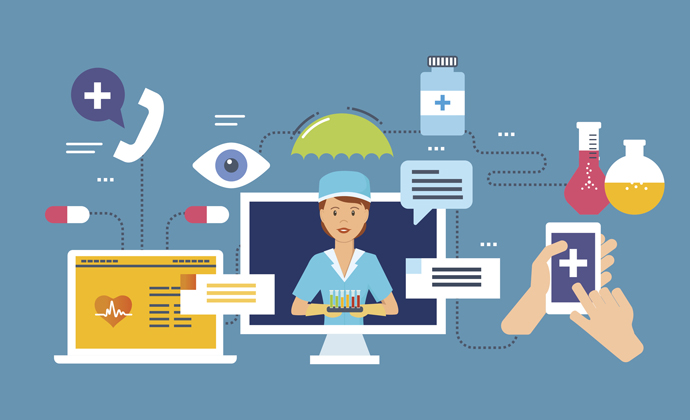 